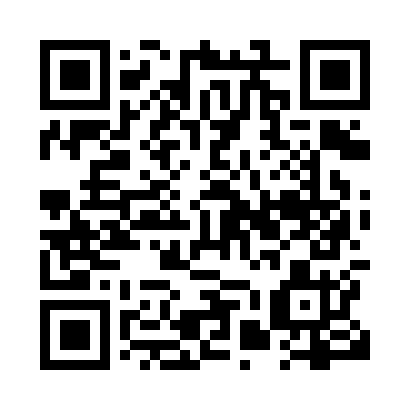 Prayer times for Antrim, Nova Scotia, CanadaMon 1 Jul 2024 - Wed 31 Jul 2024High Latitude Method: Angle Based RulePrayer Calculation Method: Islamic Society of North AmericaAsar Calculation Method: HanafiPrayer times provided by https://www.salahtimes.comDateDayFajrSunriseDhuhrAsrMaghribIsha1Mon3:365:311:176:399:0410:592Tue3:375:321:186:399:0310:583Wed3:385:321:186:399:0310:574Thu3:395:331:186:399:0310:575Fri3:405:341:186:399:0210:566Sat3:415:341:186:399:0210:557Sun3:425:351:186:399:0210:548Mon3:435:361:196:399:0110:539Tue3:455:371:196:389:0110:5210Wed3:465:371:196:389:0010:5111Thu3:475:381:196:389:0010:5012Fri3:485:391:196:388:5910:4913Sat3:505:401:196:378:5810:4814Sun3:515:411:196:378:5810:4715Mon3:535:421:196:378:5710:4516Tue3:545:431:206:368:5610:4417Wed3:565:441:206:368:5510:4318Thu3:575:451:206:368:5410:4119Fri3:595:461:206:358:5410:4020Sat4:005:471:206:358:5310:3921Sun4:025:481:206:348:5210:3722Mon4:045:491:206:348:5110:3523Tue4:055:501:206:338:5010:3424Wed4:075:511:206:328:4910:3225Thu4:085:521:206:328:4810:3126Fri4:105:531:206:318:4710:2927Sat4:125:541:206:318:4510:2728Sun4:135:551:206:308:4410:2529Mon4:155:561:206:298:4310:2430Tue4:175:571:206:288:4210:2231Wed4:185:581:206:288:4110:20